MIG Unit 9 Prerequisite 1				Name:  ________________________	Critical Path Method	     A simple activity to plan is making dinner for your family.  You recruit three of your friends to help you prepare a meal to share.  They agree to help because they will get a free meal.  In this section we will explore the time that will be needed to create this meal and the different tasks that will be going on simultaneously to make this meal a success.ON A SEPARATE PIECE OF PAPER draw a di-graph to represent this situation.  Be sure to highlight the critical path. Fill in the following table for the slack time for the activities in the family dinner problem.Critical Path:  _________________________Project Completion Time:  ______________Gantt chart Use the information from the problem to develop a Gantt chart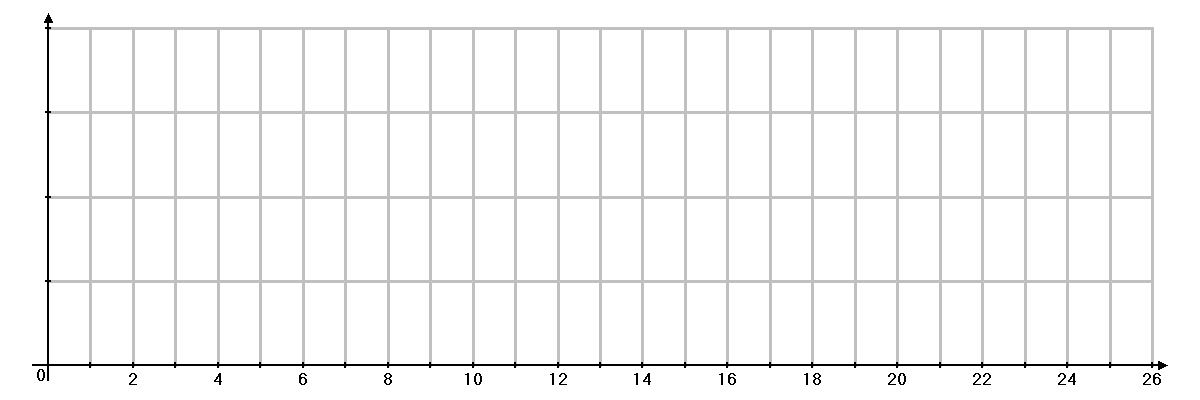 PathsList all of the paths along with the slack time associated with each.    Activity CodeActivity DescriptionActivity DependenceCompletion Time (minutes)AFind recipe for taco salad on InternetNone5BFind recipe for dessert in Mom’s recipe boxNone6CMake graham cracker crustB4DClean lettuceA3EFind cheese in refrigeratorA1FShred cheeseE4GBrown hamburger and assemble tacos (including cheese)D, F14HPrepare the puddingB8IAssemble the pudding pieC, H4JPut out all the food for dinnerG, I2ActivityESTLSTEFTLFTSlackCritical ActivityABCDEFGHIJPATHSSLACK